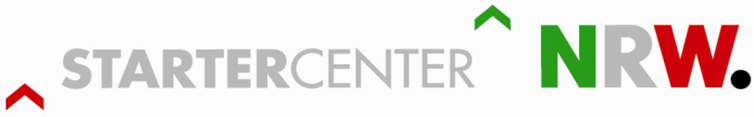 Businessplan in 10 SchrittenFirmenname, ggfs. Logo und / oder Überschrift zum Geschäftsinhalt
Name, Vorname
Postalische Anschrift
Email-Adresse(n)
Telefonnummer(n)

1. Schritt: ZusammenfassungKurzer Überblick über das GeschäftsmodellSoll Interesse am Businessplan wecken Diesen Abschnitt schreiben Sie idealerweise, wenn der Businessplan fast fertig ist2. Schritt: Gründungsperson bzw. GründungsteamWelche Erfahrungen/Kompetenzen bringen Sie für Ihre selbstständige Tätigkeit mit (fachliche Erfahrung, Zulassungsvoraussetzungen, kaufmännische Kenntnisse, besondere persönliche Fähigkeiten)?Wie sollen eventuelle Kompetenz-Defizite ausgeglichen werden?Bei Teamgründungen: Wer übernimmt welche Aufgaben?Gegebenenfalls Unterstützung durch soziale Umfeld oder externe BeraterInnenMotivation zur GründungTabellarischer Lebenslauf (als Anhang)3. Schritt: Geschäftsmodell3.1. Zielsetzung und Hintergrund:Was ist der Hintergrund Ihrer Geschäftsidee? Welche Beobachtungen, Befragungen, Trends, Rahmenbedingungen liegen ihr zugrunde?Welche Vision verfolgen Sie mit Ihrer Geschäftsidee? Was wollen Sie mit Ihrer Unternehmensgründung erreichen?Mit welcher Strategie soll diese Vision erreicht werden?Welches sind Ihre mittel- und langfristigen Ziele?3.2. Produkte / Dienstleistungen:Welche Produkte / Dienstleistungen wollen Sie anbieten?Welche Wünsche / Bedürfnisse Ihrer Kundschaft deckt Ihr Angebot ab? Welchen Nutzen hat Ihr Angebot für Ihre Kunden?Wie werden diese Bedürfnisse bisher befriedigt?Welche Alleinstellungsmerkmale weisen diese Produkte / Dienstleistungen auf?  Was ist das Einzigartige? Handelt es sich um eine Marktnische? Was hebt Ihr Angebot von dem des Wettbewerbs ab?Ist das Produkt geschützt (Patente / Markenrechte)? Wie einfach ist es, das Produkt / die Dienstleistung nachzuahmen? Welche zusätzlichen Dienstleistungen machen das Produkt/ die Dienstleistung „rund“?3.3. Auflagen: Gibt es gesetzliche/behördliche Anforderungen, Zugangsbeschränkungen? Wenn ja, wie erfüllen Sie diese Anforderungen?3.4. Lieferanten, Beschaffung, ProduktionWelche Dienstleistungen / Produkte sollen extern beschafft werden? Was wird durch das Unternehmen selbst bereitgestellt?Welche Lieferanten / Zulieferer werden benötigt?Zu welchen Konditionen werden Externe beauftragt?4. Schritt: Markt und Wettbewerb4.1. Branche:In welcher Branche werden Sie sich selbstständig machen? Wie schätzen Sie die Gesamtsituation und die Entwicklung dieser Branche ein? 4.2. Zielgruppen:Welches sind Ihre wichtigsten Kunden/Zielgruppen?  Wie ist der Zielmarkt strukturiert? Ist die Abhängigkeit von wenigen großen Kunden zu befürchten oder ist der Markt durch eine Vielzahl kleiner Kunden gekennzeichnet?Welche Merkmale kennzeichnen Ihre Zielgruppen (z.B. Branche, Unternehmensgröße, Alter, Geschlecht, Einkommen, Kauf- und Informationsverhalten)? Was sind die Bedarfe / Wünsche Ihrer Zielgruppen?Wie groß ist das Potenzial der Zielgruppe? Wie ist die zukünftige Entwicklung einzuschätzen?Welchen Marktanteil streben Sie an?Gibt es bereits erste Kundenkontakte oder Aufträge? 4.3. Wettbewerb:Wer sind aus Kundensicht die wesentlichen Wettbewerber?  Welche Alternativangebote gibt es am Markt?Analysieren Sie deren Stärken und Schwächen. Wie setzt sich das eigene Angebot von dem des Wettbewerbs ab?Wie können eventuelle Schwächen ausgeglichen werden?Gibt es marktbeherrschende Wettbewerber oder ist der Markt eher kleinteilig strukturiert?5. Schritt: Marketing- und Vertriebsstrategie5.1. Kommunikationsstrategie:Wie wollen Sie Ihre (unterschiedlichen) Kundengruppen erreichen? Wie erfahren die Kunden von Ihrem Angebot (Social Media, Homepage, Handzettel, Anzeigen, Pressearbeit, Vorträge, Messeauftritte, Kooperationspartner / Multiplikatoren etc.)? Wie stellen Sie Ihr Alleinstellungsmerkmal wirksam dar?Welche Maßnahmen planen Sie vor bzw. zur Unternehmensgründung?Erarbeiten Sie einen Kommunikationsplan (Bausteine, Termine, Kosten)5.2. Vertrieb:Wie verkaufen Sie Ihre Produkte/Dienstleistungen an Ihre Kunden (z.B. Direktvertrieb, Ladenlokal, Webshop)? Wie gelangen die Produkte zu Ihren Kunden?Welche Kosten entstehen durch den Vertrieb?5.3. Preis:Zu welchem Preis werden Sie Ihre Produkte / Dienstleistungen verkaufen?Wie gestalten Sie Ihren Preis (Rabatte, Abonnements…)Wie kalkulieren Sie Ihren Preis (Kostenstruktur, Preis des Wettbewerbs, welchen Preis sind Ihre Kunden bereit zu zahlen)Welche Preispolitik verfolgen Sie?6. Schritt: Organisation, Rechtsform, Standort6.1. Organisation:Planen Sie die Einstellung von MitarbeiterInnen? Wie viele MitarbeiterInnen benötigen Sie, um Ihre Ziele erreichen zu können? In welchem Stundenumfang benötigen Sie diese?Für welche Tätigkeiten soll Personal eingestellt werden? Welches Anforderungsprofil sollten die MitarbeiterInnen haben? Was kosten diese MitarbeiterInnen?Bei Gründungen mit mehreren Partnern: Wer übernimmt welche Aufgaben im Unternehmen?Für welche Tätigkeiten sollen Externe beauftragt werden? Aus welchem Grund wollen Sie bestimmte Dienstleistungen auslagern?6.2. Rechtsform:Welche Rechtsform werden Sie wählen?  Warum wählen Sie diese Rechtsform? Wie sind die Eigentumsverhältnisse im Unternehmen? 6.3. Standort und Immobilie:Wo ist Ihr Unternehmenssitz geplant (falls erforderlich nähere Ausführungen zum Standort, z. B. Verkehrsanbindung, Parkflächen, nachbarschaftliches Umfeld)? Ist die geplante Nutzung dort zulässig?Wie sind die Geschäftsräume ausgestattet (Größe, technische Infrastruktur, sind Umbaumaßnahmen erforderlich). Gibt es Auflagen an die Räumlichkeiten, die Sie beachten müssen? Werden diese erfüllt?Welche sonstigen Rahmenbedingungen sprechen für die Wahl der Geschäftsimmobilie (Fläche flexibel zu erweitern, Konditionen Pachtvertrag…)?7. Schritt: RealisierungsfahrplanWelche Meilensteine haben Sie für die Realisierung des Vorhabens geplant?Welche Schritte wollen Sie wann erledigen (z. B. Genehmigungen einholen, Umbaumaßnahmen, Gründungsdatum, Anträge zu Fördermitteln, Abschluss von Verträgen)?8. Schritt: Erläuterungen zu den PlanungsrechnungenErläutern Sie die wichtigsten Positionen in Ihren Planungsrechnungen, die Sie als Anhang zum Textteil erstellen. 8.1. Liquidität:Wann fallen welche Kosten an, zu welchem Zeitpunkt müssen Sie Ihre Lieferanten bezahlen? Wann rechnen Sie mit Zahlungseingängen?Wie hoch ist der Liquiditätsbedarf? Kalkulieren Sie den Bedarf mindestens für das erste Jahr auf Monatsbasis. 8.2. Rentabilität:Kalkulieren Sie Umsätze, Kosten und Betriebsergebnis für die nächsten drei Jahre.Auf welcher Basis kalkulieren Sie Ihre Umsätze? Beschreiben Sie das zugrunde gelegte Mengengerüst.Erläutern Sie die wichtigsten Kosten-Positionen.8.3. Investitionen:Welche Infrastruktur  benötigen Sie zur Unternehmensgründung (Maschinen, Büroausstattung, Werbematerialien, Gründungskosten, Beratung u. s. w.)?8.4. Privatentnahmen / UnternehmerInnengehalt:Wie viel Geld benötigen Sie für Ihr privates Leben (Krankenversicherung, Miete, Essen, Kleidung etc.)? Welche anderen regelmäßigen Einnahmen (Einkommen des Ehepartners, Kindergeld, Kapitalvermögen etc.) erzielen Sie? Wieviel Geld müssen Sie monatlich aus Ihrem Unternehmen zur Deckung dieser Kosten entnehmen? Wie hoch soll / muss Ihr UnternehmerInnengehalt sein?8.5. Kapitalbedarf und Finanzierung:Welche Gesamtsumme ist für die Investitionen und die Vorfinanzierung laufender Kosten erforderlich? In welcher Höhe werden Sie Eigenkapital in die Gründung mit einbringen? Welche Sicherheiten können für eventuell erforderliche Darlehen von Ihnen gestellt werden?9. Schritt: Chancen- und RisikoanalyseZeigen Sie die Chancen Ihres Vorhabens auf.  Wie können diese Chancen optimal genutzt werden?Was spricht für den Erfolg Ihres Vorhabens?Welche wesentlichen Risiken erkennen Sie? Wie können Sie diese Risiken minimieren? Ziehen Sie ein Resümee, ob die Gründung wirtschaftlich tragfähig und organisatorisch / technisch durchführbar erscheint.10. Schritt: Anlagenz.B. Lebenslauf, Zeugnisse, wichtige Verträge, Preislisten, Speisekarten